   PLEASE TURN OFF CELL PHONES   THIS CHURCH MAY BE USED AS A RESTING VISITATION LOCALE FOR YOUR DEARLYDEPARTED.IF YOU DESIRE THIS SERVICE, PLEASE CALL 514-769-2717“Prayer makes us understand our vulnerability”, but the Lord “gives us strength and closeness”Pope FrancisHoly Cross Parish Church1960 Jolicoeur StreetMontreal, QC	H4E 1X5Tel: 514-769-2717holycross.montreal60@gmail.comhttps://holycrossmontreal.weebly.com/Facebook: HOLY CROSS PARISH MONTREALHoly Cross Parish Church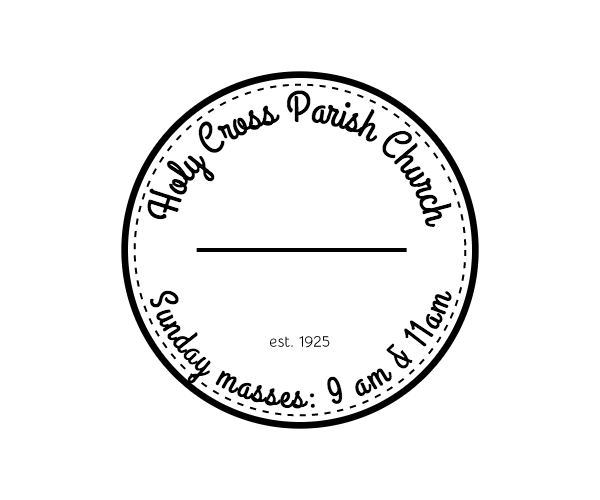 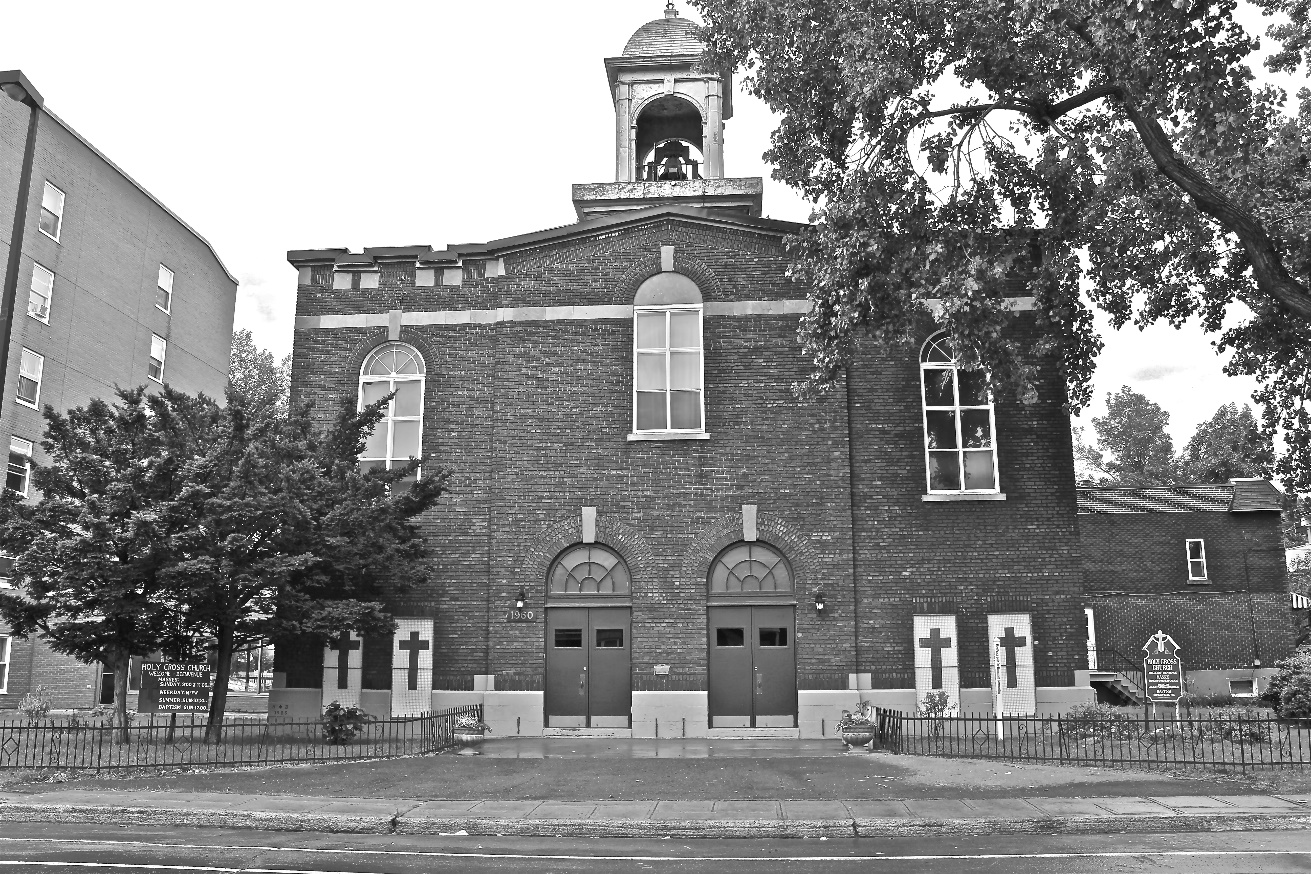 *9am mass is cancelled until further noticePastoral StaffFr. Raymond LaFontaine E.V.Parochial AdministratorParish WardensAldo Piccioni514-769-6369Divya Siby514-655-6442Holy Cross Parish1960 Jolicoeur streetMontreal, Quebec H4E 1X5TEL.: 514-769-2717; FAX: 514-769-8852Email: holycross.montreal60@gmail.comParish Office HoursWednesdaysHoly Cross Parish1960 Jolicoeur streetMontreal, Quebec H4E 1X5TEL.: 514-769-2717; FAX: 514-769-8852Email: holycross.montreal60@gmail.comParish Office HoursWednesdaysParish WardensGenfu Sun514-568-9866James Potter514-733-7016Norlita Galdones 514-733-7016Ruby Johnson514-761-3242The month of April is dedicated to the Holy Spirit and the EucharistThe saint for April 16th, is Saint Bernadette.Sunday April 16th, 2023 is the second Sunday of Easter or the Sunday of divine mercy.The month of April is dedicated to the Holy Spirit and the EucharistThe saint for April 16th, is Saint Bernadette.Sunday April 16th, 2023 is the second Sunday of Easter or the Sunday of divine mercy.The month of April is dedicated to the Holy Spirit and the EucharistThe saint for April 16th, is Saint Bernadette.Sunday April 16th, 2023 is the second Sunday of Easter or the Sunday of divine mercy.The month of April is dedicated to the Holy Spirit and the EucharistThe saint for April 16th, is Saint Bernadette.Sunday April 16th, 2023 is the second Sunday of Easter or the Sunday of divine mercy.THOUGHT OF THE DAY:“Just one small positive thought in the morning, can change your whole day.”Dalai LamaTHOUGHT OF THE DAY:“Just one small positive thought in the morning, can change your whole day.”Dalai LamaTHOUGHT OF THE DAY:“Just one small positive thought in the morning, can change your whole day.”Dalai LamaTHOUGHT OF THE DAY:“Just one small positive thought in the morning, can change your whole day.”Dalai LamaPOPE’S MONTHLY PRAYER INTENTION FOR APRIL 2023:FOR A CULTURE OF PEACE AND NONVIOLENCE“We pray for the spread of peace and nonviolence, by decreasing the use of weapons by state and citizens”POPE’S MONTHLY PRAYER INTENTION FOR APRIL 2023:FOR A CULTURE OF PEACE AND NONVIOLENCE“We pray for the spread of peace and nonviolence, by decreasing the use of weapons by state and citizens”POPE’S MONTHLY PRAYER INTENTION FOR APRIL 2023:FOR A CULTURE OF PEACE AND NONVIOLENCE“We pray for the spread of peace and nonviolence, by decreasing the use of weapons by state and citizens”POPE’S MONTHLY PRAYER INTENTION FOR APRIL 2023:FOR A CULTURE OF PEACE AND NONVIOLENCE“We pray for the spread of peace and nonviolence, by decreasing the use of weapons by state and citizens”The Grapevine is a good informative weekly Newsletter to keep you up to date on what is happening within and around our communities.thegrapevine@diocesemontreal.orgThe Grapevine is a good informative weekly Newsletter to keep you up to date on what is happening within and around our communities.thegrapevine@diocesemontreal.orgThe Grapevine is a good informative weekly Newsletter to keep you up to date on what is happening within and around our communities.thegrapevine@diocesemontreal.orgThe Grapevine is a good informative weekly Newsletter to keep you up to date on what is happening within and around our communities.thegrapevine@diocesemontreal.orgIMPORTANT NOTICE:  Please sit in the pews with blue tape.Please keep social distance when you are receiving communion.Please use hand sanitizer on entering and leaving the church.                      Thank you!IMPORTANT NOTICE:  Please sit in the pews with blue tape.Please keep social distance when you are receiving communion.Please use hand sanitizer on entering and leaving the church.                      Thank you!IMPORTANT NOTICE:  Please sit in the pews with blue tape.Please keep social distance when you are receiving communion.Please use hand sanitizer on entering and leaving the church.                      Thank you!IMPORTANT NOTICE:  Please sit in the pews with blue tape.Please keep social distance when you are receiving communion.Please use hand sanitizer on entering and leaving the church.                      Thank you!NOTE:The Notre-Dame-des-Neiges cemetery will be closed for the next few days.Cleanup from ice storm is taking place.INFO: 514-841-7990NOTE:The Notre-Dame-des-Neiges cemetery will be closed for the next few days.Cleanup from ice storm is taking place.INFO: 514-841-7990NOTE:The Notre-Dame-des-Neiges cemetery will be closed for the next few days.Cleanup from ice storm is taking place.INFO: 514-841-7990NOTE:The Notre-Dame-des-Neiges cemetery will be closed for the next few days.Cleanup from ice storm is taking place.INFO: 514-841-7990SAVE THE DATE:April 30th, 2023 / World Day of Prayer for vocationsSAVE THE DATE:April 30th, 2023 / World Day of Prayer for vocationsSAVE THE DATE:April 30th, 2023 / World Day of Prayer for vocationsSAVE THE DATE:April 30th, 2023 / World Day of Prayer for vocationsVOLUNTEERS NEEDED:We are searching for someone to takeover the input of our parish bulletin. Please contact the office.Thank youVOLUNTEERS NEEDED:We are searching for someone to takeover the input of our parish bulletin. Please contact the office.Thank youVOLUNTEERS NEEDED:We are searching for someone to takeover the input of our parish bulletin. Please contact the office.Thank youVOLUNTEERS NEEDED:We are searching for someone to takeover the input of our parish bulletin. Please contact the office.Thank you SUNDAY COLLECTION SUNDAY COLLECTION SUNDAY COLLECTION SUNDAY COLLECTIONApril 9th, 2023April 9th, 2023Amount in CADAmount in CADTOTALTOTAL$599.50$599.50Thank you for your generosity! Please remember to write your name on your church support envelope.Thank you for your generosity! Please remember to write your name on your church support envelope.Thank you for your generosity! Please remember to write your name on your church support envelope.Thank you for your generosity! Please remember to write your name on your church support envelope.MASS INTENTIONSMASS INTENTIONSApril 16th, 2023FRANCES HAMEL COCHRANEReq’d by The FamilyKATHLEEN SENCHEYReq’d by The Senchey FamilyApril 23rd, 2023The Parishioners of Holy Cross